Vergoedingen hulpmiddelen, deel 4.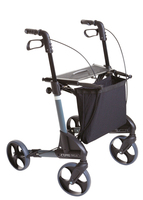 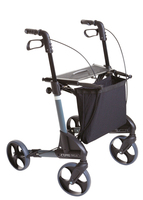 3. OVERZICHT VERGOEDINGEN PER CATEGORIE.In dit overzicht hebben we een aantal verschillende categorieën van hulpmiddelen op een rij gezet met daarbij een aantal voorbeelden. Zo kunt u in een oogopslag zien waar u terecht kunt.                                                                                          Soort hulpmiddel		Voorbeelden		Waar terecht?		Wat moet u wetenA: Hulpmiddelen nodig	Verstelbaar bed,	Zorgverzekering	Basisverzekering,            voor behandeling verple-	infuusstandaard,				eigen risico.ging of revalidatie		speciale 				matrassen.B: Aanpassingen		Traplift, muurbeugels	Gemeente		Gemeente bepaalt of woning 			sta-op-toilet, zorg-	(W.M.O.)		u recht heeft op                				wastafel.					Vergoeding.C: Hulpmiddelen ter bevor-	Rolstoel,		Gemeente 		Gemeente bepaalt ofdering van de mobiliteit.	Scootmobiel		(W.M.O.)		u recht heeft op										vergoeding.D: Hulpmiddelen ter verbe-	Gehoorapparaat,	Zorgverzekering	Deels vergoeding uit tering van de werking van 	kunstgebit.					de basisverzekering. zintuigen en lichamelijke							wel betaalt u een functies.									eigen risico en een eigen bijdrage van 25%. De vergoedingvan de eigen bijdrageis mogelijk vanuit de aanvullende verzeke-ring.KBO Edam-Volendam organiseert op donderdag 30 november a.s. een themamiddag in de Jozef. De presentatie gaat over hulpmiddelen en wordt gepresenteerd door medewerkers van onze gemeente. Aanvang 14.00 uur. U kunt zich, als lid van de Kbo, opgeven bij;Jan Zwarthoed	T: 0614432633	E: jantroet@gmail.com	Jaap Springer		T: 0624866240	E: jcspringer@ziggo.nl